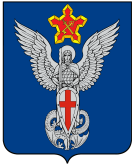 Ерзовская городская ДумаГородищенского муниципального районаВолгоградской области403010, Волгоградская область, Городищенский район, р.п. Ерзовка, ул. Мелиоративная 2,            тел/факс: (84468) 4-79-15 РЕШЕНИЕот 26.01.2023 года                              № 1/1О рассмотрении информациипрокуратуры Городищенского района Волгоградской области.Рассмотрев информацию прокуратуры о нарушениях градостроительного законодательства. Прокуратурой Городищенского района проведена проверка доводов коллективного обращения жителей  рп. Ерзовка Городищенского района о нарушениях градостроительного законодательства по проекту внесения изменений в Генеральный план Ерзовского городского поселения в части изменения функциональной зоны сельскохозяйственных угодий на функциональную зону складирования и захоронения отходов, Ерзовская городская Дума,РЕШИЛА:Принять к сведению данную информацию прокуратуры Городищенского района Волгоградской области.    По результатам рассмотрения представления прокуратуры Городищенского района в адрес главы Ерзовского городского поселения, вынести вопрос о внесении изменений в Генеральный план Ерзовского городского поселения на очередное заседание Ерзовской городской Думы.Председатель Ерзовской Городской Думы                                                                        Т.В. Макаренкова